РОССИЙСКАЯ ФЕДЕРАЦИЯИвановская область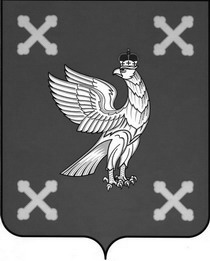 Администрация Шуйского муниципального районаПОСТАНОВЛЕНИЕот 23.12.2015 № 783-п г.  ШуяО внесении изменений в постановление Администрации Шуйского муниципального района от 23.12.2014 № 889-п  «Об утверждении муниципальной программы«Организация деятельности органов местного самоуправления по решению вопросов местного значения и развитию муниципальной службы Шуйского муниципального района на 2015-2017 годы»В соответствии с Федеральным законом от 06.10.2003 №131-ФЗ «Об общих  принципах организации местного самоуправления в Российской Федерации», постановлением Администрации Шуйского муниципального района от 22.08.2013 № 471-п « О переходе к формированию районного бюджета на основе муниципальных программ Шуйского муниципального района», постановлением Администрации Шуйского муниципального района от 01.10.2013 №544-п «Об утверждении Методических указаний по разработке и реализации муниципальных программ Шуйского муниципального района», постановлением Администрации Шуйского муниципального района от 01.11.2013 № 585-п « Об утверждении Перечня муниципальных программ Шуйского муниципального района», Администрация Шуйского муниципального района постановляет:Внести в постановление Администрации Шуйского муниципального района  от 23.12.2014 № 889-п «Об утверждении муниципальной программы «Организация деятельности органов местного самоуправления по решению вопросов местного значения и развитию муниципальной службы Шуйского муниципального района на 2015-2017годы» следующие изменения:1.1 раздел 1 «Паспорт муниципальной программы» «Организация деятельности органов местного самоуправления по решению вопросов местного значения и развитию муниципальной службы Шуйского муниципального района на 2015-2017 годы» приложения к постановлению Администрации Шуйского муниципального района от 23.12.2014 № 889-п изложить в новой редакции:1. Паспорт муниципальной программы1.2 раздел 4 «Ресурсное обеспечение муниципальной программы» изложить в новой редакции:Ресурсное обеспечение реализации Программыраздел 1 «Паспорт подпрограммы» подпрограммы «Обеспечение деятельности Совета Шуйского муниципального района» приложения №5 к постановлению Администрации Шуйского муниципального района от 23.12.2014 № 889-п изложить в новой редакции:Паспорт подпрограммы1.4 раздел 4 «Мероприятия подпрограммы» подпрограммы «Обеспечение деятельности Совета Шуйского муниципального района» приложения №5 к постановлению Администрации Шуйского муниципального района от 23.12.2014 № 889-п изложить в новой редакции:Мероприятия подпрограммыФинансовой основой реализации подпрограммы являются средства бюджетаШуйского муниципального района (далее – местный бюджет). Перечень подпрограммных мероприятий и их ресурсное обеспечение представлено в следующей таблице.Перечень подпрограммных мероприятий и их ресурсное обеспечение2. Контроль за исполнением настоящего постановления оставляю за собой. 3. Постановление вступает в силу с момента его подписания.Глава Шуйского муниципального района                                С.А.БабановНаименование программы«Организация деятельности органов местного самоуправленияпо решению вопросов местного значения и развитию муниципальной службы Шуйского муниципального района на 2015-2017 годы»Срок реализации программы2015-2017 годыАдминистратор программыАдминистрацияШуйского муниципального районаИсполнители программыАдминистрация Шуйского муниципального района;Управление сельского хозяйства и развития сельских территорий администрации Шуйского муниципального района;Управление образования администрации Шуйского муниципального района;Совет Шуйского муниципального района;Контрольно-счетная палата Шуйского муниципального района.Перечень подпрограмм2015годПовышение профессиональной компетенции и квалификации муниципальных служащих Шуйского муниципального района;Обеспечение деятельности Администрации Шуйского муниципального района;Обеспечение деятельности управления сельского хозяйства и развития сельских территорий администрации Шуйского муниципального района;Обеспечение деятельности Управления образования администрации Шуйского муниципального района;Обеспечение деятельности Совета Шуйского муниципального района;Обеспечение деятельности Контрольно-счетной палаты Шуйского муниципального района.2016 год. 1. Повышение профессиональной компетенции и квалификации муниципальных служащих;2. Обеспечение деятельности органов местного самоуправления Шуйского муниципального района;3. Повышение качества и доступности предоставления государственных и муниципальных услуг;4. Обеспечение безопасности граждан и профилактика правонарушений в Шуйском муниципальном районеЦели программы1. Реализация вопросов местного значения, отдельных государственных полномочий, направленных на обеспечение потребностей, повышение уровня и качества жизни населения Шуйского муниципального района.2. Повышение эффективности и результативности деятельности Администрации Шуйского муниципального района, ее функциональных и отраслевых органов и иных структурных подразделений.3. Развитие муниципальной службы Шуйского муниципального района.Объемы и источники финансирования программыОбщий объем бюджетных ассигнований:2015 –35 117 483,63руб.;2016 – 28 118 836,50руб.;2017 – 31 176 460,90 руб.– за счет средств бюджета Шуйского муниципального района:2015 – 34 634999,63 руб.;2016 – 27 703 987,65руб.;2017 – 30 673 615,90 руб.– за счет средств бюджета Ивановской области: 2015 – 482 484,00руб.;2016 – 414 848,85руб.;2017 – 502 845,00 руб.№ п/пНаименование подпрограммы / источник ресурсного обеспеченияОбъемы бюджетных ассигнований по годам, тыс. руб.№ п/пНаименование подпрограммы / источник ресурсного обеспечения20151Программа, всего, в том числе:– за счет средств местного бюджета– за счет средств областного бюджета35 117 483,6334 634 999,63482 484,002Подпрограммы2.1Подпрограмма «Повышение профессиональной компетенции и квалификации муниципальных служащих Шуйского муниципального района»:– за счет средств местного бюджета– за счет средств областного бюджета212 000,00192 000,0020 000,002.2Подпрограмма «Обеспечение деятельности Администрации Шуйского муниципального района»:– за счет средств местного бюджета– за счет средств областного бюджета24 201 998,6123 787 394,61414 604,002.3Подпрограмма «Обеспечение деятельностиУправления сельского хозяйства и развития сельских территорий администрации Шуйского муниципального района»:– за счет средств местного бюджета– за счет средств областного бюджета3 017 378,002 969 498,0047 880,002.4Подпрограмма «Обеспечение деятельности Управления образования администрации Шуйского муниципального района»:– за счет средств местного бюджета– за счет средств областного бюджета 5 038 869,005 038 869,000,002.5Подпрограмма «Обеспечение деятельностиСовета Шуйского муниципального района»:– за счет средств местного бюджета–за счет средств областного бюджета1 446 580,021 446 580,020,002.6Подпрограмма «Обеспечение деятельности Контрольно-счетной палаты Шуйского муниципального района»:– за счет средств местного бюджета– за счет средств областного бюджета1 200 658,001 200 658,000,00Наименование подпрограммыОбеспечение деятельности Совета Шуйского муниципального районаСрок реализации2015 гИсполнители подпрограммыСовет Шуйского муниципального районаЦель (цели) подпрограммыПовышение эффективности и результативности деятельности представительного органа Шуйского муниципального района.Представление интересов населения и принятие от его имени муниципальных правовых актов, действующих на территории района.Объем ресурсного обеспечения и источники финансирования подпрограммыОбщий объем бюджетных ассигнований:2015 год – 1 446 580,02 рублейместный бюджет – 1 446 580,02 рублей№ п/пНаименование мероприятий подпрограммыИсточник финансированияОбъемы финансирования,в тыс. рублей№ п/пНаименование мероприятий подпрограммыИсточник финансирования201512341.Обеспечение функций Совета Шуйского муниципального районаМестный бюджет975 880,002.Обеспечение функций Главы муниципального образованияМестный бюджет470 700,023.Организация и проведение мероприятий, связанных с государственными праздниками, юбилейными и памятными датамиМестный бюджет0,00Итого по подпрограмме 5, в том числе Итого по подпрограмме 5, в том числе Итого по подпрограмме 5, в том числе 1 446 580,02– за счет средств бюджета Шуйского муниципального района– за счет средств бюджета Шуйского муниципального района– за счет средств бюджета Шуйского муниципального района1 446 580,02